Solar System Scavenger Hunt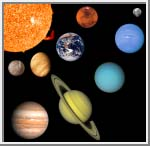 Name:____________________Date: _____________________ Directions: Use the following sites to research the planets. Look at the descriptions and from your research decide which planet matches each description. Place that planet’s name in the blank. Mercury   Venus	Earth  Mars     Jupiter     Saturn      Uranus   Neptune   PlutoPlanet Research Websites:Solar System: http://solarsystem.nasa.gov/index.htmKidsastronomy: http://kidsastronomy.com/solar_system.htmWindows to the Universe: http://www.window2universe.org/our_solar_system/planets.html&edu=elemPLANETDESCRIPTIONThe coldest planet.The smallest planet.Some astronomers do not believe it is a planet.Has only an 88 day orbit around the sun.Has oceans and land.Has the largest moon in the Solar System: GanymedeHas a large, red spot thought to be a hurricane.Is an outer planet.Is so large that all the other planets could fit inside it.Rotates on its side.Has a blue color.Has no moons.Has ice caps on its poles.Iron in its soil gives it a red color.Its moons are Phobos and Deimos.Named after the messenger of the gods.Can be seen from Earth early in the morning or late in the evening.Only the Planet Pluto is smaller.Rotates in the opposite direction from the other planets.Covered with yellow clouds made of a poison called sulfuric acid.Closest planet to Earth.Large gas planet.Surrounded by 1000 rings made of ice and dust.Has at least 18 moons.Has a moon named Triton.Is sometimes farther away than PlutoAtmosphere has very strong winds.